Об утверждении формы и формата заявления на льготу по налогу на имущество организацийМежрайонная ИФНС России № 9 по Архангельской области и Ненецкому автономному округу уведомляет, что Приказом ФНС России от 09.07.2021 № ЕД-7-21/646@ утверждены формы заявления о предоставлении налоговой льготы по налогу на имущество организаций, порядка ее заполнения и формата представления в электронной форме, а также формы уведомления о предоставлении налоговой льготы по налогу на имущество организаций, сообщения об отказе от предоставления налоговой льготы по налогу на имущество организаций.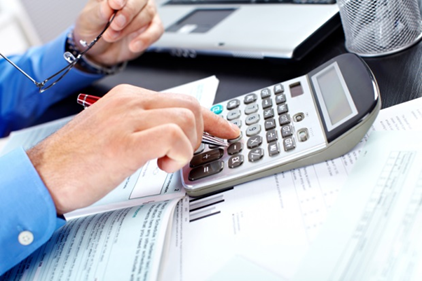 Данный приказ вступает в силу с 01.01.2021 в целях осуществления деятельности налоговых органов по предоставлению налоговой льготы по налогу на имущество организаций в отношении объектов налогообложения, налоговая база по которым определяется как их кадастровая стоимость, а также в связи с принятием подпункта «в» пункта 81 статьи 2 Федерального закона от 02.07.2021 № 305-ФЗ «О внесении изменений в части первую и вторую Налогового кодекса Российской Федерации и отдельные законодательные акты Российской Федерации».